FEDERACION ESPAÑOLA DE ORIENTACIÓN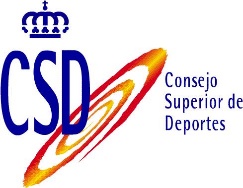 Proyecto Deportivo Temporada 2018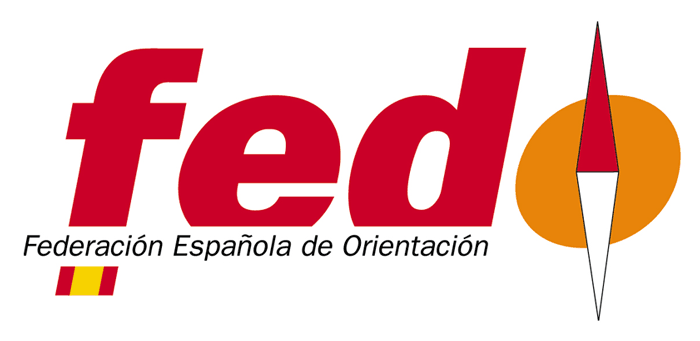 DIRECCIÓN TÉCNICAModalidades O-Pie / MTBO / Trail-O Marcar la modalidad y categoría para la que se presenta el proyecto deportivo. Es posible marcar más de una opción si se cumplen los requisitos de edad.Leyenda de coloresEnviar el proyecto deportivo antes del plazo indicado en los Criterios de Selección,  vía email a la Secretaría General de la FEDO (secretaria.fedo@gmail.com) con copia a los seleccionadores correspondientes.Para cualquier consulta o aclaración, contactar vía email con la Dirección General Técnica de la FEDO (dirtec.fedo@gmail.com). O-PIEABSOLUTAJUNIORJUVENILJUVENILCADETEINFANTILO-PIEMTBOABSOLUTAJUNIORJUVENILJUVENILCADETEINFANTILMTBOTRAIL-OOPENOPENOPENPARALÍMPICOPARALÍMPICOPARALÍMPICOTRAIL-ODatos básicos de contacto	Rellenar sólo menores de edadRellenar sólo mayores de edadNombre: FotoApellidos: FotoTeléfonos:FotoFecha nacimiento: DNIFecha de caducidadDNIFecha de caducidadDNIFecha de caducidadDNIFecha de caducidadDNIFecha de caducidadDNIFecha de caducidadDNIFecha de caducidadDNIFecha de caducidadDNIFecha de caducidadDNIFecha de caducidadPASAPORTEFecha de caducidadPASAPORTEFecha de caducidadPASAPORTEFecha de caducidadPASAPORTEFecha de caducidadPASAPORTEFecha de caducidadPASAPORTEFecha de caducidadPASAPORTEFecha de caducidadPASAPORTEFecha de caducidadPASAPORTEFecha de caducidadPASAPORTEFecha de caducidadFotoDomicilio:Código postal, localidad y provinciaEmail:Nombre y apellidos del padre, madre o tutor legal.Teléfonos del padre, madre o tutor legal.Emails del padre, madre o tutor legal.Club español:Otros clubes:Número de Tarjeta SportIdent:Número de cuenta bancaria:Antigüedad del carnet de conducir:Mejor marca en test 3000m.Otros deportes que practique actualmente:Ocupación 2018 (trabajo, estudios,…)Dedicación al entrenamiento de Orientación (completa, 50%,…)Nombre y apellidos del entrenador:Email del entrenador:Titulación del entrenador:Categoría en 2017: Resultados en CEO 2016Resultados en CEO 2017Puesto en la Liga Nacional 2017:Otros resultados a destacar en la temporada 2017:Mejores resultados en otros años (anteriores a 2017):Categoría que corresponde para 2018: Categoría en la que participará en 2018:Objetivos en Liga Nacional 2018:Objetivos en Liga Nacional 2018 en cada modalidad:Objetivos de clasificación para competiciones con la Selección en 2018:Competiciones internacionales a las que asistirá en 2018:Objetivos deportivos en 2018 y a medio plazo:Otras observaciones: